                                                            Р Е Ш Е Н И Е №26-83/1                                                                             двадцать шестой  сессии Совета депутатов третьего созыва Мендур-Сокконского сельского   поселения   от 03.10.2016 г.             Об утверждении «Порядка формирования, ведения, обязательного опубликования Перечня муниципального имущества, предназначенного для передачи во владение и (или) в пользование субъектам малого и среднего  предпринимательства» и «Положения о порядке и условиях предоставления  в  аренду (в том числе льготы для субъектов малого и среднего  предпринимательства, занимающихся социально значимыми видами деятельности) муниципального имущества, включенного  в Перечень муниципального имущества, предназначенного для передачи во владение и (или) в пользование субъектам малого и среднего предпринимательства и организациям, образующим инфраструктуру поддержки субъектов малого и среднего предпринимательства».                 В соответствии с Федеральным законом Российской Федерации от  06.10.2003 №131–ФЗ «Об общих принципах организации местного самоуправления в Росс ийской Федерации» и  Федеральным законом Российской Федерации от 24.07.2007 года N 209-ФЗ "О развитии малого и среднего предпринимательства в Российской Федерации", от 22.07.2008 № 159-ФЗ «Об особенностях отчуждения недвижимого имущества, находящегося в государственной собственности субъект среднего предпринимательства, и о внесении изменений в отдельные законодательные акты Российской Федерации», от 26.07.2006 № 135-ФЗ «О защите конкуренции», администрация муниципального образования «Мендур-Сокконское сельское поселение»,  Совет депутатов Мендур-Сокконского  сельского поселения РЕШИЛ:             1.Утвердить Порядок формирования, ведения, обязательного опубликования Перечня муниципального имущества, предназначенного для передачи во владение и (или) в пользование субъектам малого и среднего предпринимательства (прилагается).                                                                         2.Настоящее решение вступает в силу со дня его опубликования  (обнародования). 3.Контроль  за исполнением  данного решения   оставляю за собой .Глава МО «Мендур - Сокконское сельское поселение»                  Е.С.Махалина.                     Россия  Республика Алтай Усть-Канский районСовет депутатов    Мендур-Сокконскогосельского поселения                       Россия Алтай РеспубликанынКан-Оозы аймактын Мендур-Соккон 1урттын депутаттар Соведи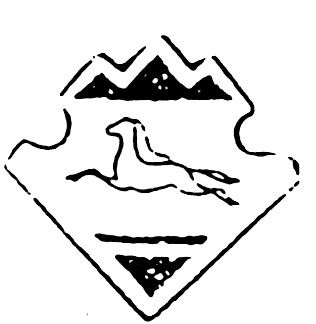 